Протокол №168 /МТПиР -ВПзаседания Закупочной комиссии по аукциону в электронной форме  с участием только субъектов МСП на право заключения договора на поставку: «Аварийные регистраторы».  (Лот № 24701-ТПИР ОТМ-2021-ДРСК).СПОСОБ И ПРЕДМЕТ ЗАКУПКИ: аукцион в электронной форме с участием только субъектов МСП на право заключения договора на поставку «Аварийные регистраторы».  (Лот № 24701-ТПИР ОТМ-2021-ДРСК).КОЛИЧЕСТВО ПОДАННЫХ НА ЭТАП ЗАЯВОК НА УЧАСТИЕ В ЗАКУПКЕ: 2 (две) заявки.КОЛИЧЕСТВО ОТКЛОНЕННЫХ ЗАЯВОК: 0 (ноль) заявок.ВОПРОСЫ, ВЫНОСИМЫЕ НА РАССМОТРЕНИЕ ЗАКУПОЧНОЙ КОМИССИИ: О рассмотрении результатов оценки ценовых предложений Участников.О признании заявок соответствующими условиям Документации о закупке по результатам рассмотрения ценовых предложений Участников.О ранжировке заявок.О выборе победителя закупки.РЕШИЛИ:        По вопросу № 1Признать объем полученной информации достаточным для принятия решения.Принять к рассмотрению ценовые предложения следующих участников:       По вопросу № 2Признать ценовые предложения следующих Участников:№ 514564 ООО "ИНБРЭС"№ 516759 ООО "СИЭНЕРГЕТИКА"соответствующими условиям Документации о закупке и принять их к дальнейшему рассмотрению.        По вопросу № 3      Утвердить ранжировку заявок:        По вопросу № 4Признать Победителем закупки Участника, занявшего 1 (первое) место в ранжировке по степени предпочтительности для Заказчика: ООО "ИНБРЭС" ИНН 2130023771, КПП 213001001, ОГРН 1072130011502 с ценой заявки не более 17 558 935,52 руб., без учета НДС.Сроки поставки продукции на склады Грузополучателей: в течение 100 календарных дней с даты заключения договора.Условия оплаты: в размере 100 % (ста процентов) от стоимости Товара выплачиваются Поставщику в течение 15 (пятнадцати) рабочих дней с даты подписания Сторонами накладной ТОРГ-12, на основании счета, выставленного Поставщиком. Гарантия: Гарантия на поставляемое оборудование должна составлять не менее, чем 60 месяцев. Время начала исчисления гарантийного срока – с момента ввода оборудования в эксплуатацию, но не более 72 месяцев с момента поставки. Инициатору договора обеспечить подписание договора с Победителем не ранее чем через 10 (десять) календарных дней и не позднее 20 (двадцати) календарных дней после официального размещения итогового протокола по результатам закупки.Победителю закупки в срок не позднее 3 (трех) рабочих дней с даты официального размещения итогового протокола по результатам закупки обеспечить направление по адресу, указанному в Документации о закупке, информацию о цепочке собственников, включая бенефициаров (в том числе конечных), по форме и с приложением подтверждающих документов согласно Документации о закупке.Секретарь Закупочной комиссии 1 уровня  	                                        Чуясова Е.Г.Тел. (4162) 397-268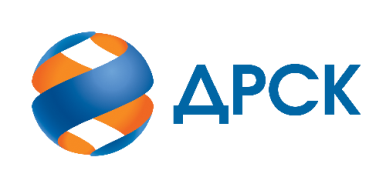                                                АКЦИОНЕРНОЕ ОБЩЕСТВО                «ДАЛЬНЕВОСТОЧНАЯ РАСПРЕДЕЛИТЕЛЬНАЯ СЕТЕВАЯ КОМПАНИЯ»г.  БлаговещенскЕИС № 32009669842 (МСП)«27» января 2021 года№п/пДата и время регистрации заявкиНаименование, ИНН Участника и/или его идентификационный номер20.11.2020 14:52:34№ 514564 ООО "ИНБРЭС"ИНН 2130023771, КПП 213001001, ОГРН 107213001150223.11.2020 16:19:23№ 516759 ООО "СИЭНЕРГЕТИКА"ИНН 7814460881, КПП 781401001, ОГРН 1107847054809№п/пДата и время регистрации заявкиИдентификационный номер Участника20.11.2020 14:52:34№ 514564 ООО "ИНБРЭС"ИНН 2130023771, КПП 213001001, ОГРН 107213001150223.11.2020 16:19:23№ 516759 ООО "СИЭНЕРГЕТИКА"ИНН 7814460881, КПП 781401001, ОГРН 1107847054809Место в ранжировке (порядковый № заявки)Дата и время регистрации заявкиНаименование Участника и/или идентификационный номерИтоговая цена заявки, 
руб. без НДС Возможность применения приоритета в соответствии с 925-ПП1 место20.11.2020 14:52:34№ 514564 ООО "ИНБРЭС"ИНН 2130023771, КПП 213001001, ОГРН 107213001150217 558 935,52нет2 место23.11.2020 16:19:23№ 516759 ООО "СИЭНЕРГЕТИКА"ИНН 7814460881, КПП 781401001, ОГРН 110784705480917 648 067,76нет